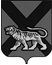 ТЕРРИТОРИАЛЬНАЯ ИЗБИРАТЕЛЬНАЯ КОМИССИЯ
МИХАЙЛОВСКОГО РАЙОНАРЕШЕНИЕс. Михайловка   В соответствии со статьями 27, 81, Избирательного кодекса Приморского края, на основании протокола территориальной избирательной комиссии Михайловского района о результатах повторных выборов депутата муниципального комитета Сунятсенского сельского поселения  Михайловского муниципального района Приморского края, учитывая, что в повторных выборах депутата муниципального комитета Сунятсенского сельского поселения  Михайловского муниципального района Приморского края приняли участие  555 избирателей, что составило  31,37 процентов от числа избирателей, включенных в списки избирателей, территориальная избирательная комиссия Михайловского района РЕШИЛА:1. Признать повторные выборы депутата муниципального комитета Сунятсенского сельского поселения  Михайловского муниципального района Приморского края действительными и состоявшимися.        2. Признать избранным депутатом муниципального комитета Сунятсенского сельского поселения  Михайловского муниципального района Приморского края Нефёдова Виталия Анатольевича который получил наибольшее число голосов избирателей, принявших участие в голосовании.3. Опубликовать  настоящее решение,  а также  общие данные о результатах повторных выборов депутата муниципального комитета Сунятсенского сельского поселения  Михайловского муниципального района Приморского края в районной  общественно – политической газете «Вперед» согласно приложению (прилагается).4. Разместить настоящее решение на официальном сайте территориальной избирательной комиссии Михайловского района в информационно-телекоммуникационной сети «Интернет».                                                                                                                         Приложение                                                                                                       К решению территориальной                                                                                                        Избирательной комиссии                                                                                                       Михайловского района                                                                                                       от 21.09.2021 г. № 66/345Число избирателей, принявших участие в голосовании21.09.2021                           66/345Об определении результатов  повторных выборов депутата муниципального комитета Сунятсенского сельского поселения  Михайловского муниципального района Приморского края Председатель  комиссииА.А. ВеремчукСекретарь комиссииА.Г.МихайловаФамилии, имена, отчества внесенных в избирательный бюллетень зарегистрированных кандидатовФамилии, имена, отчества внесенных в избирательный бюллетень зарегистрированных кандидатовЧисло голосов избирателей, поданных за каждого зарегистрированного кандидатаЧисло голосов избирателей, поданных за каждого зарегистрированного кандидатаЧисло голосов избирателей, поданных за каждого зарегистрированного кандидатаЧисло голосов избирателей, поданных за каждого зарегистрированного кандидатаЧисло голосов избирателей, поданных за каждого зарегистрированного кандидатаЧисло голосов избирателей, поданных за каждого зарегистрированного кандидатаЧисло голосов избирателей, поданных за каждого зарегистрированного кандидата13Дуравкин Денис Александрович000015114Нефёдов Виталий Анатольевич0000353абсолютное:555в процентах:31,37%В соответствии с частью 10 статьи 81 Избирательного кодекса Приморского края Нефёдов Виталий Анатольевич, получивший  наибольшее  число  голосов  избирателей,  принявших  участие  в  голосовании, в соответствии с числом распределяемых мандатов, признан избранным депутатом муниципального комитета Сунятсенского сельского поселения  по десятимандатному избирательному округу